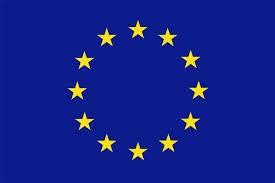 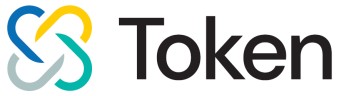 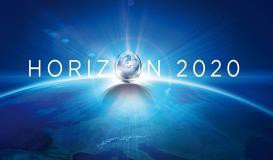 ΑΙΤΗΣΗ ΕΚΔΗΛΩΣΗΣ ΕΝΔΙΑΦΕΡΟΝΤΟΣ ΓΙΑ ΤΗ ΘΕΣΗ ΜΕ ΚΩΔ. 150 ΣΤΟΙΧΕΙΑ ΑΙΤ ΟΥΝΤΟΣ/ΑΙΤ ΟΥΣΑΣ Όνομα:	Επώνυμο:Όνομα Πατέρα:	Όνομα Μητέρας:Α.Φ.Μ.:Δ.Ο.Υ.:ΑΜΚΑ:Τόπος Κατοικίας:	Οδός:	Αριθ:	ΤΚ:Σταθερό Τηλ.: Κινητό Τηλ.:Δ/νση Ηλεκτρ. Ταχυδρομείου (Ε-mail):Αριθμός Α.Δ.Τ. ή Διαβατηρίου:Ημερομηνία Έκδοσης(ΗΗ-ΜΜ-ΕΕΕΕ):Εκδούσα Αρχή:Σας υποβάλλω συνημμένα τα κάτωθι δικαιολογητικά, για τη θέση με κωδικό 150 και παρακαλώ για τις δικές σας ενέργειες:1) ...........................................................................................................................................2) ...........................................................................................................................................3) ...........................................................................................................................................4) ...........................................................................................................................................5)       ...........................................................................................................................................6) ...............................................................................................................................7) ..........................................................................................................................................8) ...........................................................................................................................................9) ...............................................................................................................................ΗΜΕΡΟΜΗΝΙΑ:	Ο/H  ΑΙΤΩΝ/ΟΥΣΑ(Υπογραφή)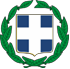 ΥΠΕΥΘΥΝΗ ΔΗΛΩΣΗ(άρθρο 8 Ν. 1599/1986)Η ακρίβεια των στοιχείων που υποβάλλονται με αυτή τη δήλωση μπορεί να ελεγχθεί με βάση το αρχείο άλλων υπηρεσιών (άρθρο 8, παρ. 4 Ν. 1599/1986).Με ατομική μου ευθύνη και γνωρίζοντας τις κυρώσεις (3), που προβλέπονται από της Διατάξεις της παρ. 6 του άρθρου 22 του Ν.1599/1986, δηλώνω ότι:δεν έχω καταδικαστεί για κακούργημα και σε οποιαδήποτε ποινή για κλοπή, υπεξαίρεση (κοινή ή στην υπηρεσία), απάτη, εκβίαση, πλαστογραφία, απιστία δικηγόρου, δωροδοκία ή δωροληψία, καταπίεση, απιστία περί την υπηρεσία, παράβαση καθήκοντος, συκοφαντική δυσφήμηση καθ’ υποτροπή ή εγκλήματα της γενετήσιας  ελευθερίας ή οικονομικής εκμετάλλευσης της γενετήσιας ζωής,δεν είμαι υπόδικος λόγω παραπομπής με τελεσίδικο βούλευμα ή κατ’ άλλον νόμιμο τρόπο (αρ. 43, ν.4139/2013) για κακούργημα ή για πλημμέλημα της προηγούμενης περίπτωσης, έστω και αν το αδίκημα αυτό έχει παραγραφεί,δεν έχω στερηθεί λόγω καταδίκης τα πολιτικά τους δικαιώματα,δεν τελώ υπό στερητική δικαστική συμπαράσταση (πλήρη ή μερική), υπό επικουρική δικαστική συμπαράσταση (πλήρη ή μερική) και υπό τις δυο αυτές καταστάσεις,δεν έχω απολυθεί από θέση δημόσιας υπηρεσίας ή Ο.Τ.Α. ή άλλου Νομικού Προσώπου του δημόσιου τομέα, λόγω επιβολής της πειθαρχικής ποινής της οριστικής παύσεως ή λόγω καταγγελίας της σύμβασης εργασίας για σπουδαίο λόγο, οφειλόμενο σε υπαιτιότητα μου,έλαβα γνώση των όρων της παρούσας πρόσκλησης εκδήλωσης ενδιαφέροντος, τους οποίους αποδέχομαι όλους ανεπιφύλακτα και επιτρέπω την πρόσβαση στα υποβληθέντα έγγραφα, σύμφωνα με την παρούσα πρόσκληση,δεν έχω κάνει ψευδείς ή ανακριβείς δηλώσεις κατά την παροχή πληροφοριών που ζητούνται από την Αναθέτουσα Αρχή,για την ανάληψη του έργου και την είσπραξη της αμοιβής δεν συντρέχει κανένα κώλυμα στο πρόσωπο μου και ότι σε αντίθετη περίπτωση θα φροντίσω για την άρση κάθε κωλύματος για το σκοπό αυτό, εφόσον επιλεγώ,Ημερομηνία:.../.../2020 Ο – Η Δηλών/ούσα(4)(Υπογραφή)Αναγράφεται από τον ενδιαφερόμενο πολίτη ή Αρχή ή η Υπηρεσία του δημόσιου τομέα, που απευθύνεται η αίτηση.Αναγράφεται ολογράφως.«Όποιος εν γνώσει του δηλώνει ψευδή γεγονότα ή αρνείται ή αποκρύπτει τα αληθινά με έγγραφη υπεύθυνη δήλωση του άρθρου 8 τιμωρείται με φυλάκιση τουλάχιστον τριών μηνών. Εάν ο υπαίτιος αυτών των πράξεων σκόπευε να προσπορίσει στον εαυτόν του ή σε άλλον περιουσιακό όφελος βλάπτοντας τρίτον ή σκόπευε να βλάψει άλλον, τιμωρείται με κάθειρξη μέχρι 10 ετών.Σε περίπτωση ανεπάρκειας χώρου η δήλωση συνεχίζεται στην πίσω όψη της και υπογράφεται από τον δηλούντα ή την δηλούσα.παραιτούμαι από κάθε δικαίωμα αποζημίωσής μου για τυχόν απόφαση της Αναθέτουσας Αρχής, που αφορά στην αναβολή ή στη ματαίωση του διαγωνισμού ή στη μη σύναψη της σύμβασης,τα στοιχεία του βιογραφικού σημειώματος μου είναι ακριβή,είμαι διαθέσιμος καθ’ όλη τη διάρκεια του έργου,έχω εκπληρώσει τις στρατιωτικές μου υποχρεώσεις ή έχω νόμιμη απαλλαγή από αυτές (για τους άνδρες),έχω την υγεία και τη φυσική καταλληλότητα που απαιτείται για την εκτέλεση των καθηκόντων της  θέσης που επιλέγω.Ο – Η Δηλών/ούσαΠΡΟΣ(1):Δήμο ΚατερίνηςΔήμο ΚατερίνηςΔήμο ΚατερίνηςΔήμο ΚατερίνηςΔήμο ΚατερίνηςΔήμο ΚατερίνηςΔήμο ΚατερίνηςΔήμο ΚατερίνηςΔήμο ΚατερίνηςΔήμο ΚατερίνηςΔήμο ΚατερίνηςΔήμο ΚατερίνηςΔήμο ΚατερίνηςΔήμο ΚατερίνηςΟ – Η Όνομα:Επώνυμο:Επώνυμο:Όνομα και Επώνυμο Πατέρα:Όνομα και Επώνυμο Πατέρα:Όνομα και Επώνυμο Πατέρα:Όνομα και Επώνυμο Πατέρα:Όνομα και Επώνυμο Μητέρας:Όνομα και Επώνυμο Μητέρας:Όνομα και Επώνυμο Μητέρας:Όνομα και Επώνυμο Μητέρας:Ημερομηνία γέννησης(2):Ημερομηνία γέννησης(2):Ημερομηνία γέννησης(2):Ημερομηνία γέννησης(2):Τόπος Γέννησης:Τόπος Γέννησης:Τόπος Γέννησης:Τόπος Γέννησης:Αριθμός Δελτίου Ταυτότητας:Αριθμός Δελτίου Ταυτότητας:Αριθμός Δελτίου Ταυτότητας:Αριθμός Δελτίου Ταυτότητας:Τηλ:Τόπος Κατοικίας:Τόπος Κατοικίας:Οδός:Αριθ:ΤΚ:Αρ. Τηλεομοιοτύπου (Fax):Αρ. Τηλεομοιοτύπου (Fax):Αρ. Τηλεομοιοτύπου (Fax):Δ/νση Ηλεκτρ. Ταχυδρομείου(Ε-mail):Δ/νση Ηλεκτρ. Ταχυδρομείου(Ε-mail):